CONSORT 2010 lista de comprobación de la información que hay que incluir al comunicar un ensayo clínico aleatorizado *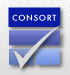 * Recomendamos de modo encarecido leer esta lista de comprobación junto con “the CONSORT 2010 Explanation and Elaboration” para aclarar dudas importantes sobre todos los ítems. Si procede, también recomendamos leer las extensiones de CONSORT para ensayos aleatorizados por conglomerados, ensayos de no-inferioridad y equivalencia, tratamientos no farmacológicos, intervenciones de medicamentos herbales y ensayos pragmáticos. Se están preparando otras extensiones: para éstas y para referencias actualizadas relevantes, relacionadas con esta lista de verificación, véase www.consort-statement.orgSección/temaItem nºÍtem de la lista de comprobaciónInformado en pagina nºTítulo y resumenTítulo y resumenTítulo y resumen1aIdentificado como un ensayo aleatorizado en el título1bResumen estructurado del diseño, métodos, resultados y conclusiones del ensayo (para una orientación específica, véase “CONSORT for abstracts”)IntroducciónIntroducciónIntroducciónAntecedentes y objetivos2aAntecedentes científicos y justificación Antecedentes y objetivos2bObjetivos específicos o hipótesisMétodosDiseño del ensayo3aDescripción del diseño del ensayo (p. ej., paralelo, factorial), incluida la razón de asignación Diseño del ensayo3bCambios importantes en los métodos después de iniciar el ensayo (p. ej., criterios de selección) y su justificaciónParticipantes4aCriterios de selección de los participantesParticipantes4bProcedencia (centros e instituciones) en que se registraron los datosIntervenciones5Las intervenciones para cada grupo con detalles suficientes para permitir la replicación, incluidos cómo y cuándo se administraron realmenteResultados6aEspecificación a priori de las variables respuesta (o desenlace) principal(es) y secundarias, incluidos cómo y cuándo se evaluaron Resultados6bCualquier cambio en las variables respuesta tras el inicio del ensayo, junto con los motivos de la(s) modificacion(es) Tamaño muestral7aCómo se determinó el tamaño muestralTamaño muestral7bSi corresponde, explicar cualquier análisis intermedio y las reglas de interrupciónAleatorización:Aleatorización:Aleatorización:Generación de la secuenccia8aMétodo utilizado para generar la secuencia de asignación aleatoria Generación de la secuenccia8bTipo de aleatorización; detalles de cualquier restricción (como bloques y tamaño de los bloques)Mecanismo de ocultación de la asignación9Mecanismo utilizado para implementar la secuencia de asignación aleatoria (como contenedores numerados de modo secuencial), describiendo los pasos realizados para ocultar la secuencia hasta que se asignaron las intervencionesImplementación10Quién generó la secuencia de asignación aleatoria, quién seleccionó a los participantes y quién asignó los participantes a las intervenciones Enmascaramiento11aSi se realizó, a quién se mantuvo cegado después de asignar las intervenciones (p. ej., participantes, cuidadores, evaluadores del resultado) y de qué modoEnmascaramiento11bSi es relevante, descripción de la similitud de las intervencionesMétodos estadísticos12aMétodos estadísticos utilizados para comparar los grupos en cuanto a la variable respuesta principal y las secundariasMétodos estadísticos12bMétodos de análisis adicionales, como análisis de subgrupos y análisis ajustadosResultadosResultadosResultadosFlujo de participantes (se recomienda encarecidamente un diagrama de flujo)13aPara cada grupo, el número de participantes que se asignaron aleatoriamente, que recibieron el tratamiento propuesto y que se incluyeron en el análisis principal Flujo de participantes (se recomienda encarecidamente un diagrama de flujo)13bPara cada grupo, pérdidas y exclusiones después de la aleatorización, junto con los motivosReclutamiento14aFechas que definen los períodos de reclutamiento y de seguimientoReclutamiento14bCausa de la finalización o de la interrupción del ensayoDatos basales15Una tabla que muestre las características basales demográficas y clínicas para cada grupo Números analizados16Para cada grupo, número de participantes (denominador) incluidos en cada análisis y si el análisis se basó en los grupos inicialmente asignadosResultados y estimación17aPara cada respuesta o resultado final  principal y secundario, los resultados para cada grupo, el tamaño del efecto estimado y su precisión (como intervalo de confianza del 95%)Resultados y estimación17bPara las respuestas dicotómicas, se recomienda la presentación de los tamaños del efecto tanto absoluto como relativoAnálisis secundarios18Resultados de cualquier otro análisis realizado, incluido el análisis de subgrupos y los análisis ajustados, diferenciando entre los especificados a priori y los exploratoriosDaños (Perjuicios)19Todos los daños (perjuicios) o efectos no intencionados en cada grupo (para una orientación específica, véase ”CONSORT for harms”)DiscusiónDiscusiónDiscusiónLimitaciones20Limitaciones del estudio, abordando las fuentes de posibles sesgos, las de imprecisión y, si procede, la multiplicidad de análisisGeneralización21Posibilidad de generalización (validez externa, aplicabilidad) de los hallazgos del ensayoInterpretación22Interpretación consistente con los resultados, con balance de beneficios y daños, y considerando otras evidencias relevantesOtra informaciónOtra informaciónOtra informaciónRegistro23Número de registro y nombre del registro de ensayosProtocolo24Dónde puede accederse al protocolo completo del ensayo, si está disponibleFinanciación25Fuentes de financiación y otras ayudas (como suministro de medicamentos), papel de los financiadores